Mixtoernooi 2020 | Indeling en programma jeugd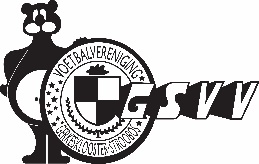 
Bij de jeugdwedstrijden zorgt iedereen voor een eigen shirt. De kleur van het shirt staat vermeld achter de teamnamen. Na afloop van de jeugdwedstrijden krijgen alle spelers en leiders patat en drinken in de kantine van de Houtmoune in Buitenpost, tevens worden dan de winnende teams bekend gemaakt.Knalerwten (rood)Sterretjes (blauw)Wondertollen (wit)Kai MigchelbrinkStefan Kooistra Djurre NiewijkSenna Plantinga Isa TjoelkerJenna vd HoekJille BronsemaCornelis vd MolenGideon vd MolenBram de HaanKarst NiewijkSven BrandsmaBenjamin CalmezKlaas WeeningRuben LuimstraElske vd HoekSymen Luimstra Sem MigchelbrinkEsmee PlantingaLeiderLeiderLeiderMark vd Zaag Rick Kingma Joren van ManenVuurpijlen (rood)Thunderkings (oranje)Astronauten (wit)Knetterballen (zwart)Tiara SmitMenno BrinkmanStynke BarkmeijerAuke Jan Bremer Tycho van der Meer Lisa Brandsma Pieter Kooistra Eva Broersma Noa Meijerhof Rik NiewijkYarno vd Meer Yesse de HaanSiebren Bosma Roan van der ZaagMirthe JagersmaThomas Luimstra Rudie Kooistra Jael MeijerhofDaylian Wiersma Jan Bijlsma  Mathijs FransenDaniel Oostra Thijs ter Veer Jochum vd Zaag Wibo Vos Jurre Bremer  Mathijs Broersma Harm Kooistra Wytze BarkmeijerRick Kempenaar Thomas FransenWieger Bijlsma LeiderLeiderLeiderLeider Jelle vd Zaag Folkert de Boer Thom NiewijkJense Barkmeijer AanvangAanvangAanvangAanvangWedstrijdWedstrijdWedstrijdUitslagUitslagUitslag08:00uurKnalerwtenSterretjes-08:12uurVuurpijlenThunderkings-08:24uurAstronautenKnetterballen-08:36uurWondertollenKnalerwten-08:48uurVuurpijlenAstronauten-09:00uurThunderkingsKnetterballen-09:12uurSterretjesWondertollen-09:24uurKnetterballenVuurpijlen-09:36uurThunderkingsAstronauten-09:48uurSterretjesKnalerwten- 10:00uurThunderkingsVuurpijlen-10:12uurKnetterballenAstronauten-10:24uurKnalerwtenWondertollen-10:36uur AstronautenVuurpijlen-10:48uur KnetterballenThunderkings-11:00uurWondertollenSterretjes-11:12uurVuurpijlenKnetterballen-11:24uur AstronautenThunderkings-